第3課  家庭倫理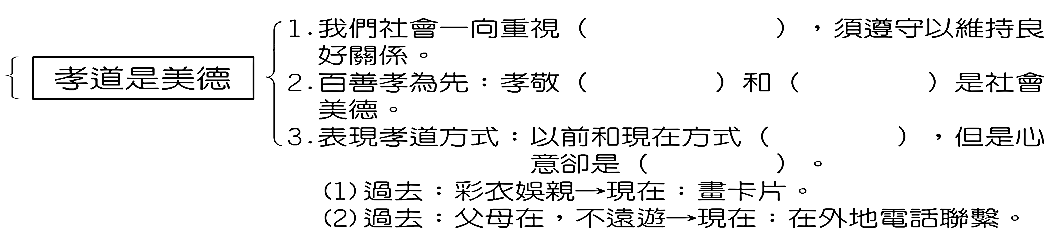 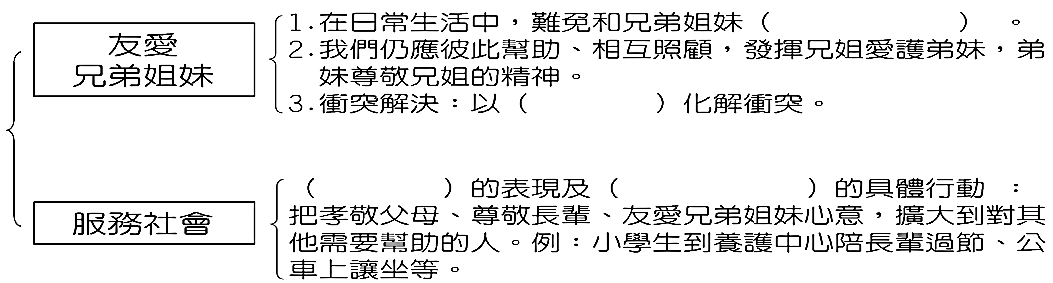 第3課  家庭倫理第1課  班級自治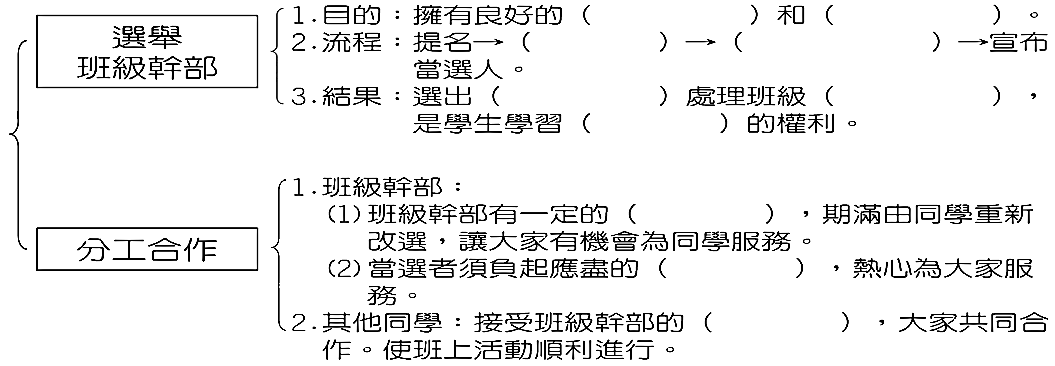 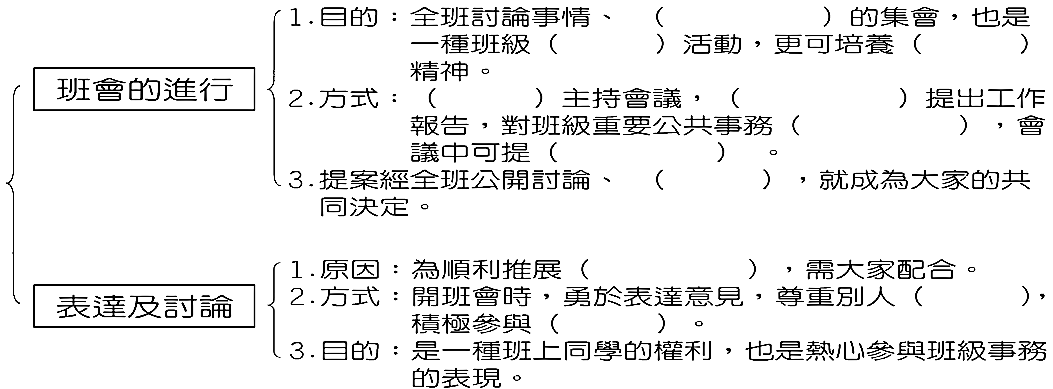 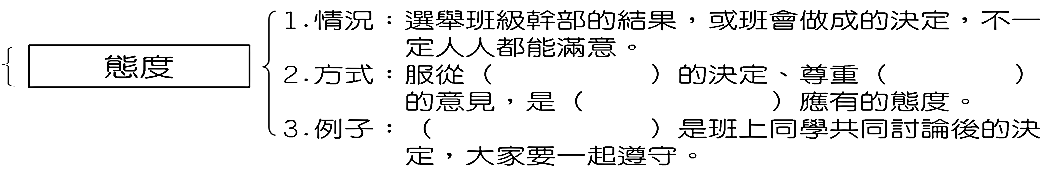 第2課  校園安全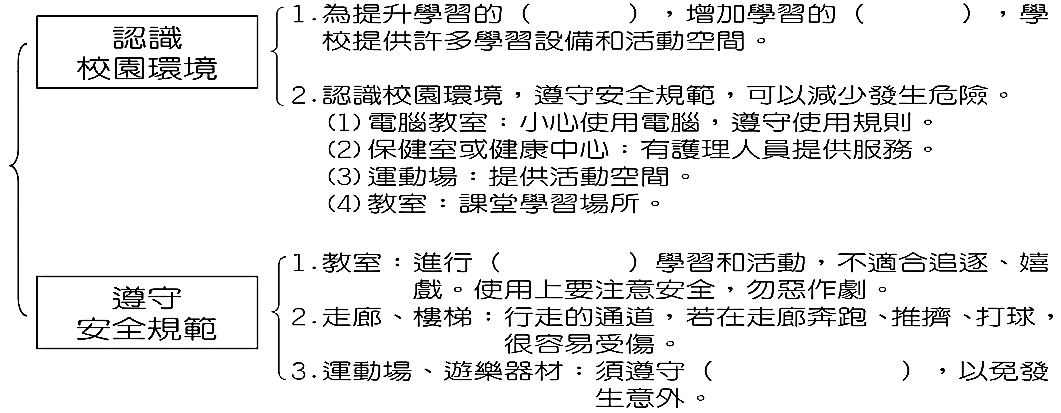 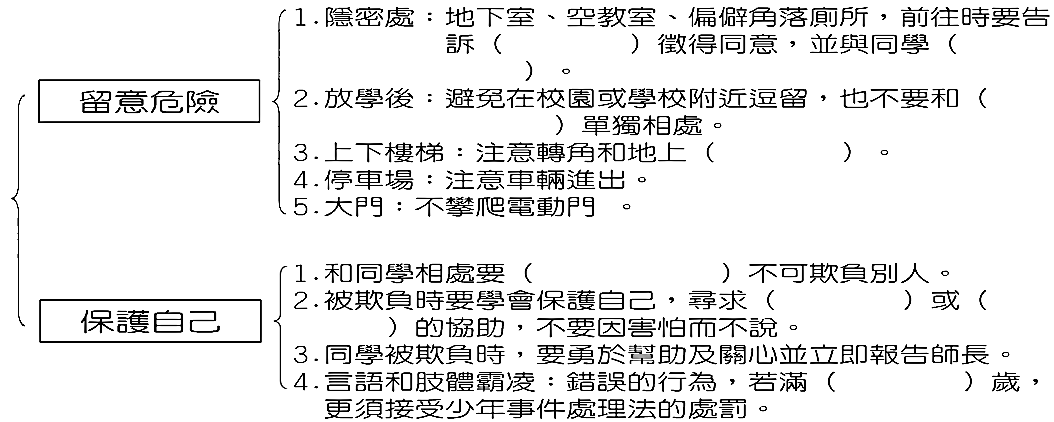 第1課  學習的方法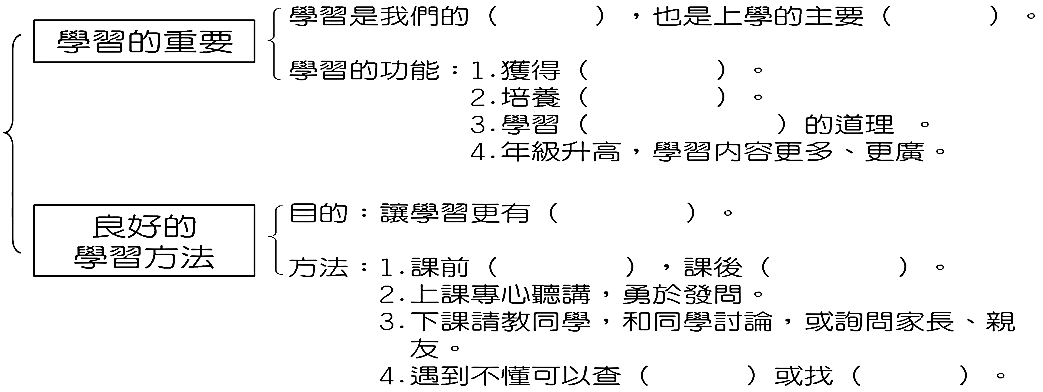 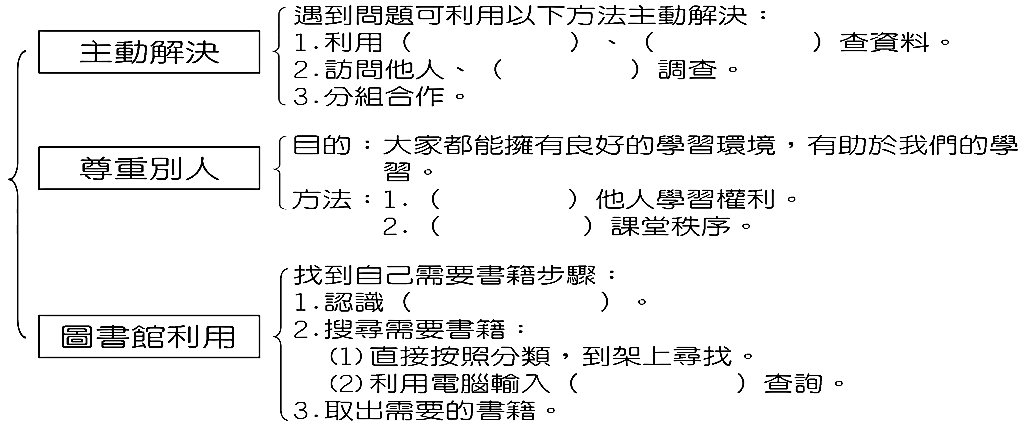 第2課  多元的學習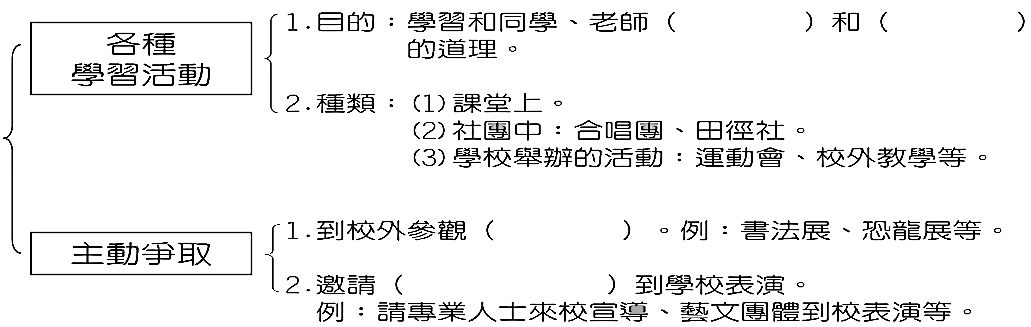 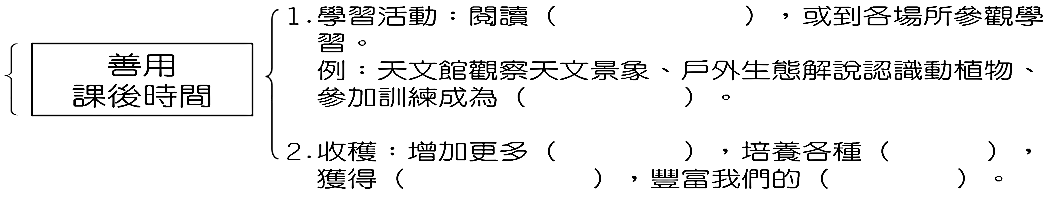 第2課  多元的學習第1課  與同學相處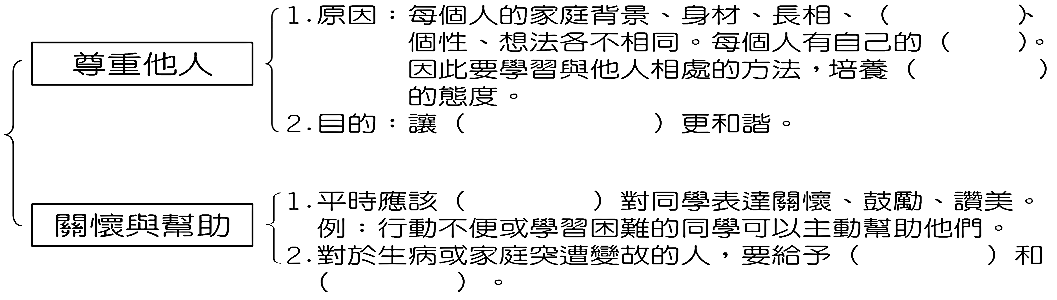 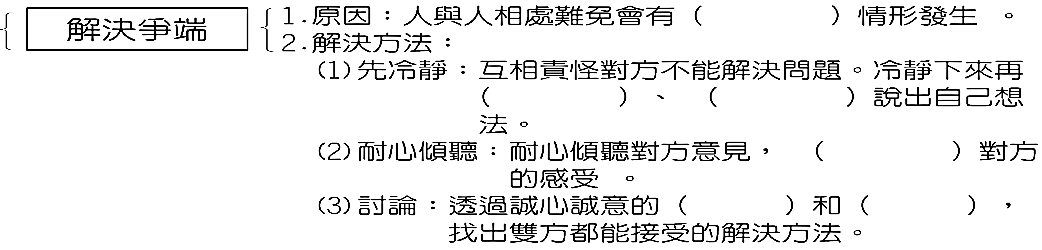 第1課  與同學相處第2課  合作與競爭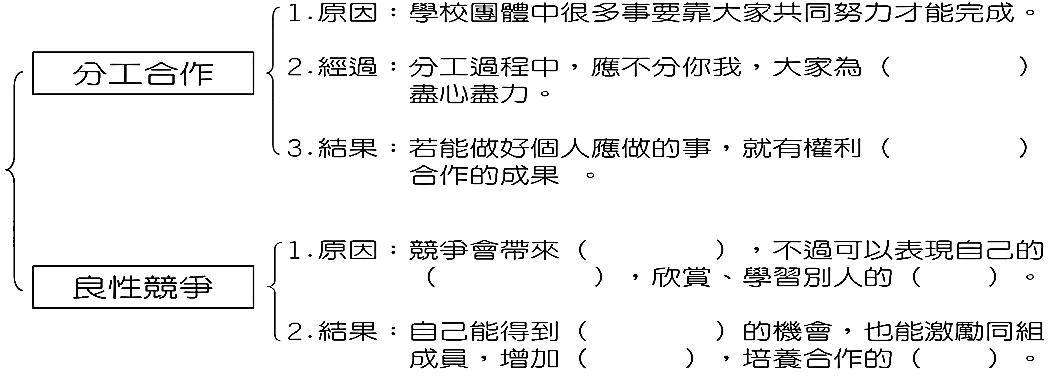 第2課  合作與競爭第3課  學校是個小社會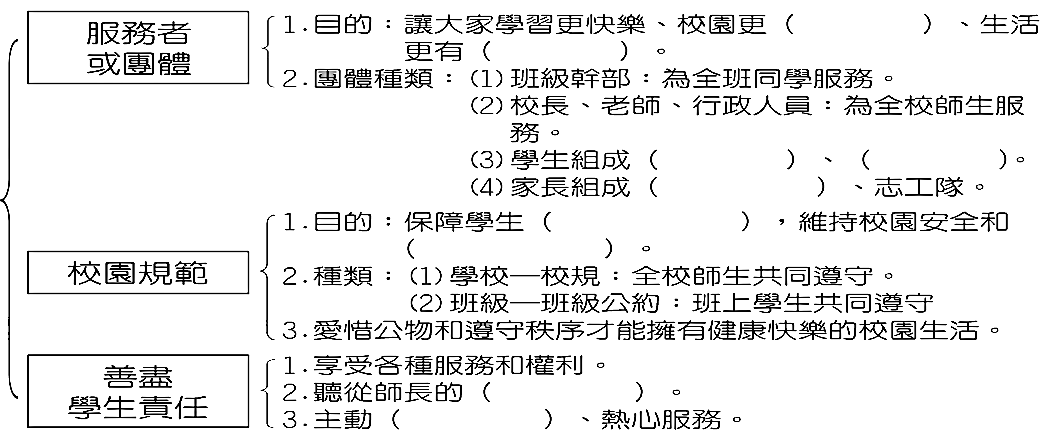 第3課  學校是個小社會第1課  男生和女生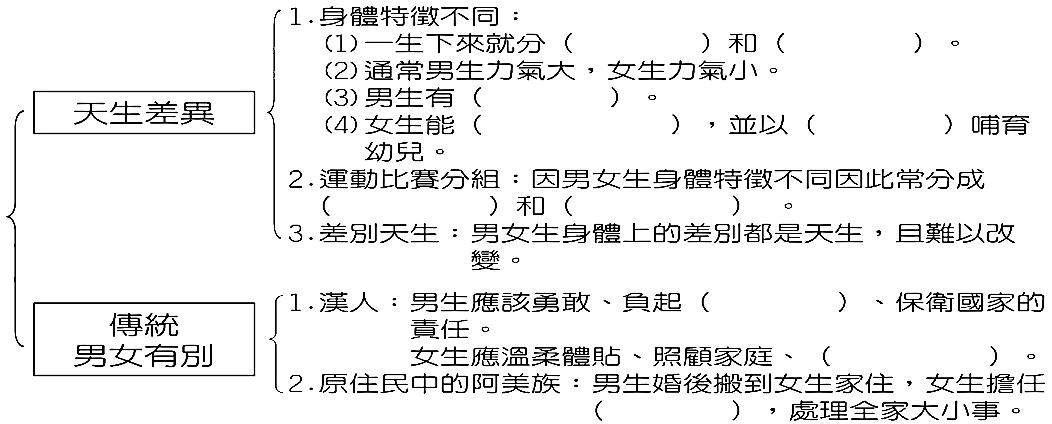 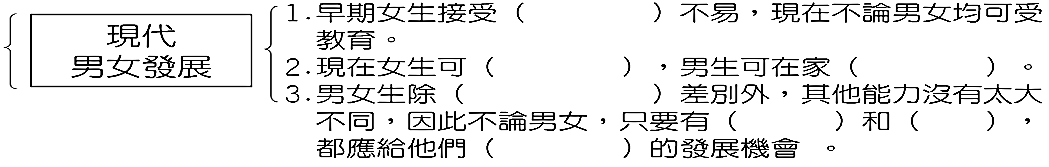 第1課  男生和女生第2課  欣賞與尊重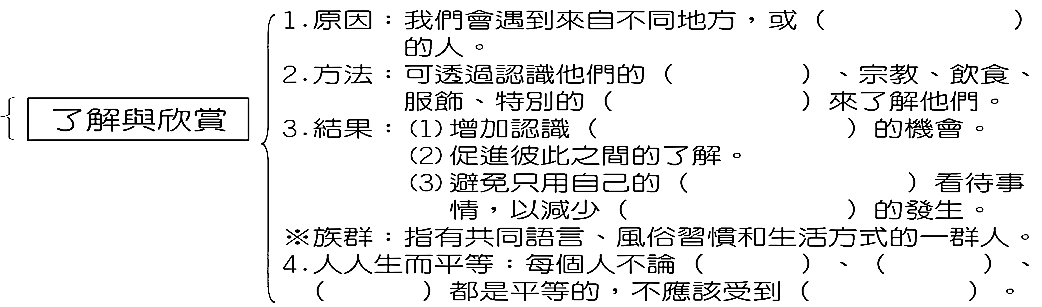 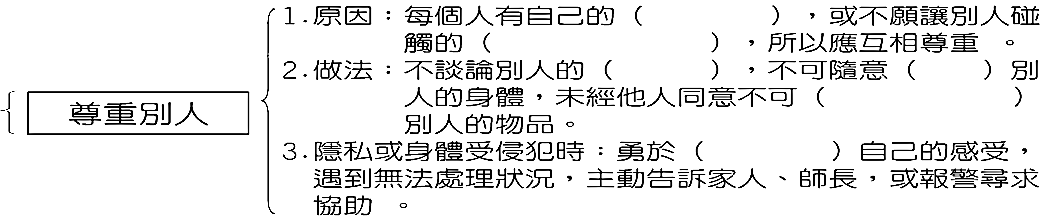 第2課  欣賞與尊重